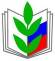               ПРОФСОЮЗ РАБОТНИКОВ НАРОДНОГО ОБРАЗОВАНИЯ                            И НАУКИ РОССИЙСКОЙ ФЕДЕРАЦИИ               (ОБЩЕРОССИЙСКИЙ ПРОФСОЮЗ ОБРАЗОВАНИЯ) Артемовская городская организация Профсоюза работников народного                        образования и науки Российской Федерации                                                      Положение               о первичной организации Профсоюза работников народного                          образования и науки Российской Федерации                                              _   МБДОУ № 12 _                                          1. Общие положения         1.1. Настоящее положение регулирует деятельность первичной профсоюзной организации образовательного учреждения.         1.2 Первичная профсоюзная организацияМуниципальное бюджетное дошкольное образовательное учреждение «Детский сад № 12»(далее - профсоюзная организация) создана решением профсоюзного собрания и на основании постановления Президиума _Артемовской городской организации Профсоюза работников народного образования и науки Российской Федерации.          1.3. Профсоюзная организация Муниципальное бюджетное дошкольное образовательное учреждение «Детский сад № 12»является организацией Профсоюза работников народного образования и науки Российской Федерации и структурным звеном Артемовской городской организации Профсоюза работников народного образования и науки Российской Федерации.Профсоюзная организация объединяет работников образования - членов Профсоюза, работающих в Муниципальное бюджетное дошкольное образовательное учреждение «Детский сад № 12»         1.4. Организационно-правовая форма: общественная организация.         1.5. В своей деятельности профсоюзная организация руководствуется Уставом Профсоюза работников народного образования и науки РФ, Законом РФ «О профессиональных союзах, их правах и гарантиях деятельности», действующим законодательством РФ и субъекта РФ, нормативными актами выборных органов Профсоюза и соответствующих территориальных организаций Профсоюза, настоящим Положением.         1.6. Профсоюзная организация может осуществлять предпринимательскую деятельность, которая не противоречит действующему законодательству, прибыль от которой направляется на достижение уставных целей Профсоюза.          1.7. В соответствии с Уставом Профсоюза в профсоюзной организации не допускается двойное членство в профсоюзах. Член Профсоюза, состоящий на профсоюзном учете в первичной профсоюзной организации  Муниципальное бюджетное дошкольное образовательное учреждение «Детский сад № 12»не может состоять на учете в другом профсоюзе (его организации).         1.8. Профсоюзная организация организует учет и сохранность документов первичной профсоюзной организации в течение отчетного периода (не менее 3-х лет), а также передачу их на хранение в выборный орган вышестоящей территориальной организации Профсоюза при реорганизации или ликвидации первичной профсоюзной организации.         1.9. Местонахождение профсоюзной организации, профсоюзного комитета _г.Артемовский, ул. Комсомольская 18Контактный телефон учредителя: Телефон: (34363)2-46-47; (34363)2-48-73 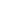 (адрес, телефон).                  2. Цели и задачи профсоюзной организации         1. Целями и задачами профсоюзной организации образовательного учреждения являются:         - реализация уставных задач Профсоюза по представительству и защите социально-трудовых прав и профессиональных интересов членов Профсоюза;        - общественный контроль за соблюдением законодательства о труде и охране труда;        - улучшение материального положения, укрепление здоровья и повышение жизненного уровня членов Профсоюза;        - информационное обеспечение членов Профсоюза, разъяснение мер, принимаемых Профсоюзом по реализации уставных целей и задач;         - организация приема в Профсоюз и учет членов Профсоюза, осуществление организационных мероприятий по повышению мотивации профсоюзного членства;         - создание условий, обеспечивающих вовлечение членов Профсоюза в профсоюзную работу.        2.2. Для достижения уставных целей профсоюзная организация:        - ведет переговоры с администрацией образовательного учреждения;          - заключает от имени работников образования коллективный договор с администрацией и способствует его реализации;         - оказывает через Артемовскую городскую организацию Профсоюза работников народного образования и науки Российской Федерации юридическую, материальную помощь членам Профсоюза;         - осуществляет непосредственно или через соответствующие органы Профсоюза общественный контроль за соблюдением трудового законодательства, правил и норм охраны труда в отношении членов Профсоюза;        - оказывает через соответствующие органы Профсоюза содействие в представлении интересов членов Профсоюза (по их поручению) при рассмотрении индивидуальных трудовых споров;        - участвует в урегулировании коллективных трудовых споров (конфликтов) в соответствии с действующим законодательством РФ;        - по поручению членов Профсоюза, а также по собственной инициативе обращается с заявлениями в защиту их трудовых прав в органы, рассматривающие трудовые споры;        - участвует в избирательных кампаниях в соответствии с федеральным и местным законодательством о выборах;        - осуществляет информационное обеспечение членов Профсоюза, разъяснение действий Профсоюза в ходе коллективных акций;        - доводит до сведения членов Профсоюза решения выборных органов вышестоящих организаций Профсоюза;        - осуществляет обучение профсоюзного актива, содействует повышению профессиональной квалификации членов Профсоюза;       - осуществляет другие виды деятельности, предусмотренные Уставом Профсоюза.               3. Организация работы профсоюзной организации        3.1. Первичная профсоюзная организация самостоятельно решает вопрос своей организационной структуры. В профсоюзной организации могут создаваться профсоюзные группы, вводиться, по мере необходимости, другие структурные звенья.        Деятельность профсоюзной организации учреждения определяется перспективным и текущим планами работы, решениями профсоюзных собраний и выборных органов вышестоящих организаций Профсоюза.        3.2. Профсоюзная организация проводит мероприятия, заседания профкома, собрания с учетом режима работы учреждения.        3.3. Прием в Профсоюз производится по личному заявлению, поданному в письменной форме в первичную профсоюзную организацию, а в случае отсутствия в организации системы образования первичной профсоюзной организации - в соответствующую территориальную организацию Профсоюза.          Прием в Профсоюз и прекращение членства в Профсоюзе оформляются решением соответствующего выборного коллегиального профсоюзного органа.          Одновременно с заявлением о вступлении в Профсоюз вступающий подает заявление в администрацию учреждения о безналичной уплате вступительного и членского профсоюзного взноса.          Профсоюзное членство, профсоюзный стаж исчисляются со дня подачи заявления о вступлении в Профсоюз.         Членство в Профсоюзе прекращается в случаях:         - добровольного выхода из Профсоюза;         - прекращения трудовых отношений с организацией системы образования,          - отчисления обучающегося из образовательного учреждения;         - выхода на пенсию с прекращением трудовых отношений, если пенсионер не изъявил желания остаться на профсоюзном учете в первичной профсоюзной организации;        - исключения из Профсоюза;        - смерти члена Профсоюза.        Выход из Профсоюза осуществляется по личному заявлению, поданному в первичную профсоюзную организацию.        Членство в Профсоюзе прекращается со дня подачи заявления о выходе из Профсоюза.       Лицо, прекратившие членство в Профсоюзе, теряет право на профсоюзную защиту, пользование общим профсоюзным имуществом и профсоюзными льготами. Сумма уплаченных им членских взносов не возвращается, профсоюзный билет подлежит сдаче в первичную профсоюзную организацию.       Лицо, исключенное из Профсоюза, может быть вновь принято в Профсоюз на общих основаниях, но не ранее чем через год. Профсоюзный стаж в этом случае исчисляется с момента повторного принятия его в Профсоюз.       Лицо, вышедшее из Профсоюза, может быть вновь принято в Профсоюз на общих основаниях. Профсоюзный стаж в этом случае исчисляется с момента повторного принятия его в Профсоюз.       3.4. Делопроизводство в профсоюзной организации осуществляется на основе номенклатуры дел, утверждаемой на заседании профсоюзного комитета.        3.5. Принятому в Профсоюз работнику или обучающемуся выборным профсоюзным органом выдается членский билет единого в Профсоюзе образца, который удостоверяет членство в Профсоюзе и хранится у члена Профсоюза. Член Профсоюза состоит на учете в первичной профсоюзной организации, как правило, по месту основной работы, учебы.         Решение о постановке на учет в другую первичную профсоюзную организацию принимает выборный коллегиальный орган соответствующей         территориальной организации Профсоюза.         В профсоюзном билете делаются отметки об уплате членских профсоюзных взносов в порядке, устанавливаемом выборным органом организации Профсоюза.         Учет членов Профсоюза осуществляется в первичной профсоюзной организации в форме журнала и (или) учетной карточки в бумажном или электронном виде в соответствии с рекомендациями об учете членов Профсоюза, принимаемыми соответствующим выборным органом Профсоюза.         Учет общей численности членов Профсоюза осуществляется выборными органами соответствующей территориальной организации Профсоюза и Профсоюза.         3.6. Вступительный и членский профсоюзные взносы взимаются в форме безналичной уплаты в порядке и на условиях, определенных в соответствии со ст. 28 ФЗ «О профессиональных союзах, их правах и гарантиях деятельности», коллективным договором учреждения и соглашением на уровне соответствующей территориальной организации Профсоюза.         3.7. Члены Профсоюза, состоящие на учете в профсоюзной организации учреждения:        а) имеют право:        - на защиту Профсоюзом его социальных, трудовых, профессиональных прав и интересов;       - пользоваться преимуществами и льготами в результате заключения Профсоюзом и его организациями коллективных договоров и соглашений;       - пользоваться средствами профсоюзных фондов в соответствии с их положениями;       - получать материальную помощь в порядке и размерах, устанавливаемых соответствующим выборным коллегиальным профсоюзным органом с учетом профсоюзного стажа;       - получать бесплатную юридическую помощь по вопросам, относящимся к деятельности Профсоюза, а также поддержку при прохождении медицинской экспертизы в случае утраты трудоспособности;       - пользоваться оздоровительными учреждениями Профсоюза на льготных условиях с учетом профсоюзного стажа;      - участвовать в профсоюзной деятельности, вносить предложения по совершенствованию нормативных правовых и иных актов, регулирующих гарантии в сфере социально-трудовых, профессиональных и других прав и интересов;         - выдвигать инициативы по реализации целей и задач Профсоюза, вносить предложения в профсоюзные органы;         - принимать участие в разработке, обсуждении и принятии решений, высказывать и отстаивать свое мнение, получать информацию о деятельности Профсоюза;         - обращаться в профсоюзные органы с вопросами, относящимися к их компетенции, в том числе обжаловать решения, принятые в нарушение Устава Профсоюза, и получать ответ по существу своего обращения;          - избирать и быть избранным делегатом на профсоюзные конференции и съезды, в выборные профсоюзные органы;          - участвовать в заседании профсоюзного органа, на котором рассматривается его заявление или предложение, вопросы выполнения им уставных требований.         б) имеют обязанности:         - соблюдать Устав Профсоюза, участвовать в работе первичной профсоюзной организации, выполнять решения профсоюзных органов, возложенные профсоюзные обязанности и поручения;          - выполнять обязанности, предусмотренные коллективными договорами, соглашениями;         - проявлять солидарность и участвовать в коллективных действиях Профсоюза и его организаций;         - способствовать росту авторитета Профсоюза, не допускать действий, наносящих вред профсоюзным организациям и Профсоюзу;         - участвовать в собрании первичной профсоюзной организации (профгруппы), а в случае избрания делегатом – в работе конференций, Съезда Профсоюза;         - своевременно и в установленном порядке уплачивать членские взносы;         - состоять на учете в первичной профсоюзной организации по основному месту работы, учебы или по решению территориальной организации Профсоюза – в другой первичной профсоюзной организации.             4. Руководство первичной профсоюзной организацией          4.1. Выборный орган Артемовской городской организации Профсоюза работников народного образования и науки Российской Федерации:           - согласовывает в установленном порядке решение о создании, реорганизации или ликвидации профсоюзной организации;          - по необходимости и в порядке, определенном Уставом Профсоюза, созывает внеочередное собрание первичной профсоюзной организации;          - устанавливает общие сроки проведения отчетно-выборного профсоюзного собрания;           - обеспечивает единый порядок применения уставных норм в первичной профсоюзной организации.          4.2. Руководство профсоюзной организацией осуществляется на принципах коллегиальности и самоуправления.                        5. Органы первичной профсоюзной организации        5.1. Органами профсоюзной организации являются профсоюзное собрание, профсоюзный комитет (профком), председатель первичной профсоюзной организации образовательного учреждения, ревизионная комиссия.        Количественный состав постоянно действующих выборных органов профсоюзной организации и форма их избрания определяются собранием.        5.2.  Высшим руководящим органом профсоюзной организации является собрание.        5.3. Собрание:        - принимает положение о первичной профсоюзной организации образовательного учреждения, вносит в него изменения и дополнения;         - определяет и реализует основные направления деятельности профсоюзной организации, вытекающие из уставных целей Профсоюза;         - принимает решения о выдвижении коллективных требований, проведении или участии в профсоюзных акциях по защите социально - трудовых прав членов Профсоюза;         - заслушивает отчет и дает оценку деятельности профсоюзному комитету;         - заслушивает и утверждает отчет ревизионной комиссии:         - избирает и освобождает председателя первичной профсоюзной организации;        - избирает казначея профсоюзной организации;        - утверждает количественный и избирает персональный состав профсоюзного комитета и ревизионную комиссию;        - избирает делегатов на конференцию соответствующей территориальной организации Профсоюза, делегирует представителей в состав территориального комитета профсоюза;        - принимает решение о реорганизации, прекращении деятельности или ликвидации профсоюзной организации в установленном Уставом Профсоюза порядке;         - утверждает смету доходов и расходов профсоюзной организации;         - решает другие вопросы в соответствие с уставными целями и задачами профсоюзной организации.         5.4. Собрание может делегировать отдельные свои полномочия профсоюзному комитету.         5.5. Собрание не вправе принимать решения по вопросам, входящим в компетенцию выборных органов вышестоящих территориальных организаций Профсоюза.         5.6. Профсоюзное собрание образовательного учреждения созывается профсоюзным комитетом и проводится по мере необходимости, но не реже одного раза в месяц. Порядок созыва и вопросы, выносимые на обсуждение собрания, определяются профсоюзным комитетом. Регламент работы собрания устанавливается собранием.         5.7. Внеочередное профсоюзное собрание созывается по решению, профсоюзного комитета, письменному требованию не менее 1/3 членов Профсоюза, состоящих на учете в профсоюзной организации, по требованию выборного органа соответствующей вышестоящей территориальной организации Профсоюза.          Дата проведения внеочередного собрания первичной профсоюзной организации сообщается членам Профсоюза не менее чем за 15 дней.          5.8. Отчетно-выборное профсоюзное собрание проводится не реже 1 раза в 2-3 года в сроки и порядке, определяемом выборным органом соответствующей вышестоящей территориальной организации Профсоюза.          5.9. В период между собраниями, постоянно действующим руководящим органом профсоюзной организации являются профсоюзный комитет и председатель первичной профсоюзной организации.          5.10. Профсоюзный комитет (профком):          - осуществляет руководство и текущую деятельность первичной профсоюзной организацией образовательного учреждения в период между собраниями;         - выражает, представляет и защищает социально-трудовые права и профессиональные интересы членов Профсоюза в отношениях с администрацией образовательного учреждения (уполномоченными лицами), а также в органах местного самоуправления;         - является полномочным органом Профсоюза при ведении коллективных переговоров и заключении от имени трудового коллектива коллективного договора, а также при регулировании трудовых и иных социально-экономических отношений, предусмотренных законодательством РФ;         - созывает профсоюзные собрания;         - вступает в договорные отношения с другими юридическими и физическими лицами;         - ведет коллективные переговоры с администрацией (уполномоченными лицами) образовательного учреждения по заключению коллективного договора в порядке, предусмотренном законодательством РФ;         - ведет сбор предложений членов Профсоюза по проекту коллективного договора, доводит разработанный им проект до членов Профсоюза, организует его обсуждение;         - совместно с администрацией образовательного учреждения (уполномоченными лицами) на равноправной основе образует комиссию для ведения коллективных переговоров, при необходимости - примирительную комиссию для урегулирования разногласий в ходе переговоров, оказывает экспертную, консультационную и иную помощь своим представителям на переговорах;        - организует поддержку требований Профсоюза в отстаивании интересов работников образования в форме собраний, митингов, пикетирования, демонстраций, а при необходимости - забастовок в установленном законодательством порядке;         - организует проведение общего собрания трудового коллектива учреждения для принятия коллективного договора, подписывает по его поручению коллективный договор и осуществляет контроль за его выполнением;          - осуществляет контроль за соблюдением в образовательном учреждении законодательства о труде. Профком вправе требовать, чтобы в трудовые договоры не включались условия, ухудшающие положение работников образовательного учреждения по сравнению с законодательством, соглашениями и коллективным договором;         - осуществляет контроль за предоставлением администрацией своевременной информации о возможных увольнениях, соблюдением установленных законодательством социальных гарантий в случае сокращения работающих, следит за выплатой компенсаций, пособий и их индексацией;         - осуществляет общественный контроль за соблюдением норм, правил охраны труда в образовательном учреждении, заключает соглашение по охране труда с администрацией (уполномоченными лицами). В целях организации сотрудничества по охране труда администрации и работников в учреждении создается совместная комиссия, куда на паритетной основе входят представители профкома и администрации;         - обеспечивает общественный контроль за правильным начислением и своевременной выплатой заработной платы, а также пособий по социальному страхованию, расходованием средств социального страхования на санаторно-курортное лечение и отдых, за распределением путевок на лечение и отдых;        - формирует комиссии, избирает общественных инспекторов (уполномоченных) по соблюдению законодательства о труде и правил по охране труда, руководит их работой;        - приглашает для обоснования и защиты интересов членов Профсоюза правовую и техническую инспекции труда Профсоюза, инспекции государственного надзора, службы государственной экспертизы условий труда, общественной (независимой) экспертизы, страховых врачей;       - заслушивает сообщения администрации образовательного учреждения (если это предусмотрено коллективным договором) о выполнении обязательств по коллективному договору, мероприятий по организации и улучшению условий труда, соблюдению норм и правил охраны труда и техники безопасности и требует устранения выявленных недостатков;      - обращается в судебные органы с исковыми заявлениями в защиту трудовых прав членов Профсоюза по их просьбе или по собственной инициативе;       - проводит по взаимной договоренности с администрацией образовательного учреждения совместные заседания для обсуждения актуальных для жизни трудового коллектива вопросов и координации общих усилий по их решению;        - получает от администрации (уполномоченных лиц) информацию, необходимую для ведения коллективных переговоров и проверки выполнения коллективного договора;        - контролирует выполнение условий Отраслевого и территориального соглашений в образовательном учреждении;        - организует прием в Профсоюз новых членов, выдачу профсоюзных билетов, обеспечивает учет членов Профсоюза;        - систематически информирует членов Профсоюза о своей работе, деятельности выборных органов вышестоящих организаций Профсоюза;         - выявляет мнения членов Профсоюза по вопросам, представляющим общий интерес, разрабатывает и сообщает точку зрения профсоюзной организации по этим вопросам в соответствующую территориальную организацию Профсоюза;         - проводит разъяснительную работу среди членов Профсоюза о правах и роли Профсоюза в защите трудовых, социально-экономических прав и профессиональных интересов членов Профсоюза, об их правах и льготах;         - обеспечивает сбор вступительных и членских профсоюзных взносов и их поступление на счет соответствующей вышестоящей территориальной организации Профсоюза. С согласия членов Профсоюза через коллективный договор или на основе соглашения с администрацией образовательного учреждения решает вопрос о безналичной уплате членских профсоюзных взносов.        5.11. Профсоюзный комитет избирается на 2-3 года, подотчетен собранию и выборному органу вышестоящей территориальной организации Профсоюза, обеспечивает выполнение их решений.        5.12. Заседания профсоюзного комитета проводятся по мере необходимости, но не реже 1 раза в месяц.        5.13. Председатель первичной профсоюзной организации образовательного учреждения:        - без доверенности представляет интересы и действует от имени профсоюзной организации, представляет ее в органах государственной власти и управления, предприятиях, учреждениях и организациях всех форм собственности;       - вступает во взаимоотношения и ведет переговоры от имени профсоюзной организации с администрацией образовательного учреждения, органами местного самоуправления, хозяйственными и иными органами и должностными лицами;        - организует выполнение решений профсоюзных собраний, профсоюзного комитета, выборных органов вышестоящей территориальной организации Профсоюза;       - председательствует на профсоюзном собрании, подписывает постановления профсоюзного собрания;       - организует работу профсоюзного комитета и профсоюзного актива;       - созывает и ведет заседания профкома, подписывает принятые решения и протоколы заседаний;      - распоряжается от имени профсоюзной организации и по поручению профсоюзного комитета денежными средствами и имуществом профсоюзной организации;          - выполняет другие функции, делегированные ему профсоюзным собранием и профкомом.          5.14.  Председатель профсоюзной организации является председателем профсоюзного комитета и избирается на срок полномочий профкома. Подотчетен профсоюзному собранию и несет ответственность за деятельность профсоюзной организации перед выборным органом соответствующей вышестоящей территориальной организации Профсоюза.              6. Ревизионная комиссия профсоюзной организации          6.1. Ревизионная комиссия профсоюзной организации образовательного учреждения является самостоятельным контрольно-ревизионным избираемым собранием одновременно с комитетом профсоюза и на тот же срок полномочий.          6.2. В своей деятельности ревизионная комиссия подотчетна профсоюзному собранию и руководствуется в работе Уставом Профсоюза, положением (уставом) соответствующей территориальной организации, настоящим положением.          6.3. Ревизионная комиссия проводит проверки финансовой деятельности профсоюзного комитета не реже 1 раза в год. По необходимости копия акта ревизионной комиссии представляется в выборный орган вышестоящей территориальной организации Профсоюза.          6.4. Разногласия, возникающие между ревизионной комиссией и профсоюзным комитетом разрешаются собранием первичной профсоюзной организации или выборным органом вышестоящей территориальной организации Профсоюза.                 7. Имущество первичной профсоюзной организации          7.1. Первичная профсоюзная организация образовательного учреждения, обладающая правами юридического лица, может обладать имуществом Профсоюза на правах оперативного управления, иметь счет и печать установленного в Профсоюзе образца.          7.2. Основой финансовой деятельности профсоюзной организации являются средства, образованные из вступительных ежемесячных членских профсоюзных взносов в соответствии с п. 48 Устава Профсоюза.                          8.Реорганизация, прекращение деятельности                              и ликвидация профсоюзной организации         8.1. Профсоюзная организация образовательного учреждения может быть реорганизована или ликвидирована по любым основаниям по решению собрания первичной профсоюзной организации и с согласия выборного органа соответствующей вышестоящей территориальной организации Профсоюза.